Four class			Computer security			exam 2 Q1)  Encrypt the following message “secrete disclosed” with the key “hello” by usingPlayfair Cipher.Columnar transposition cipher.Sol:-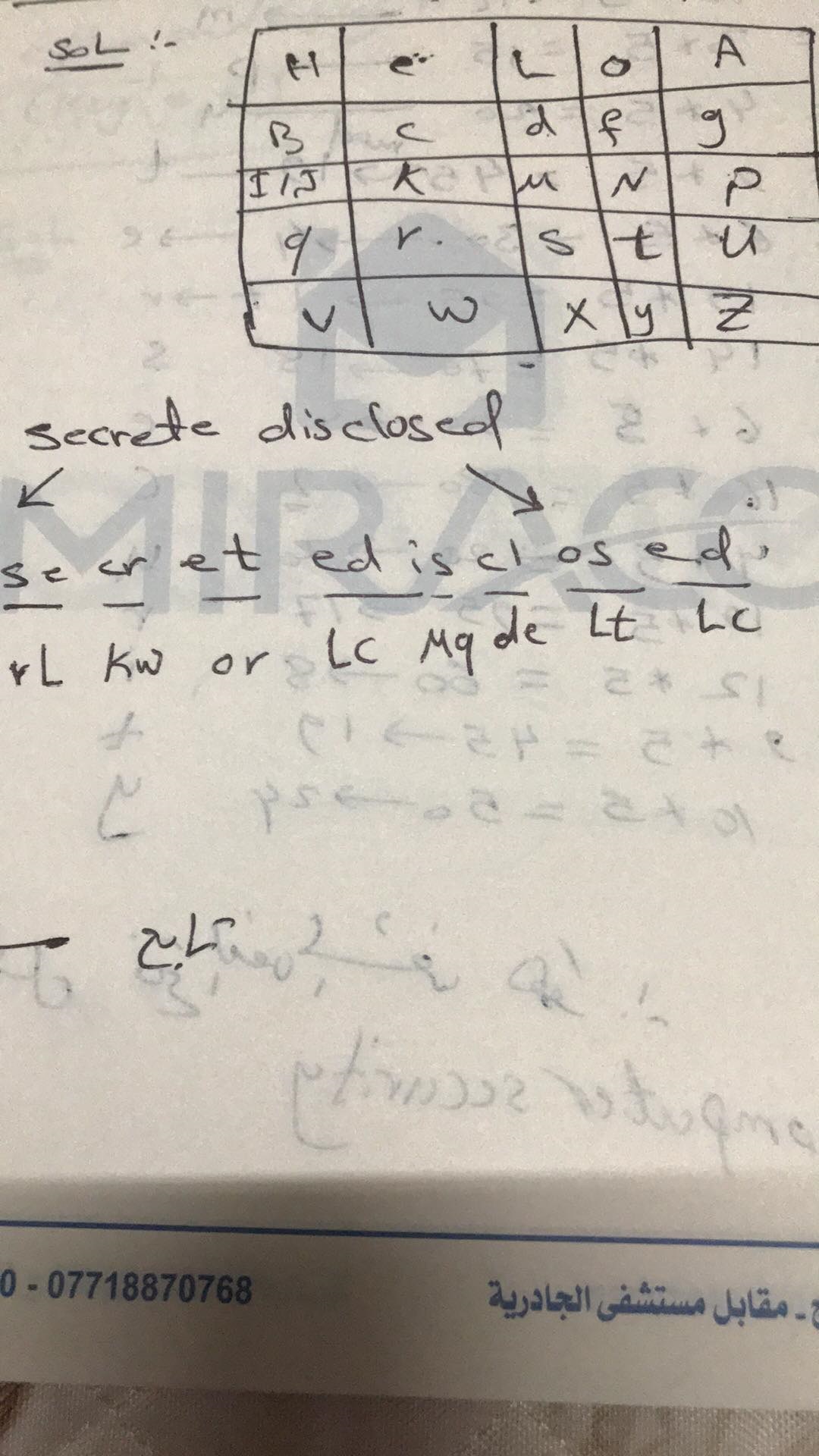 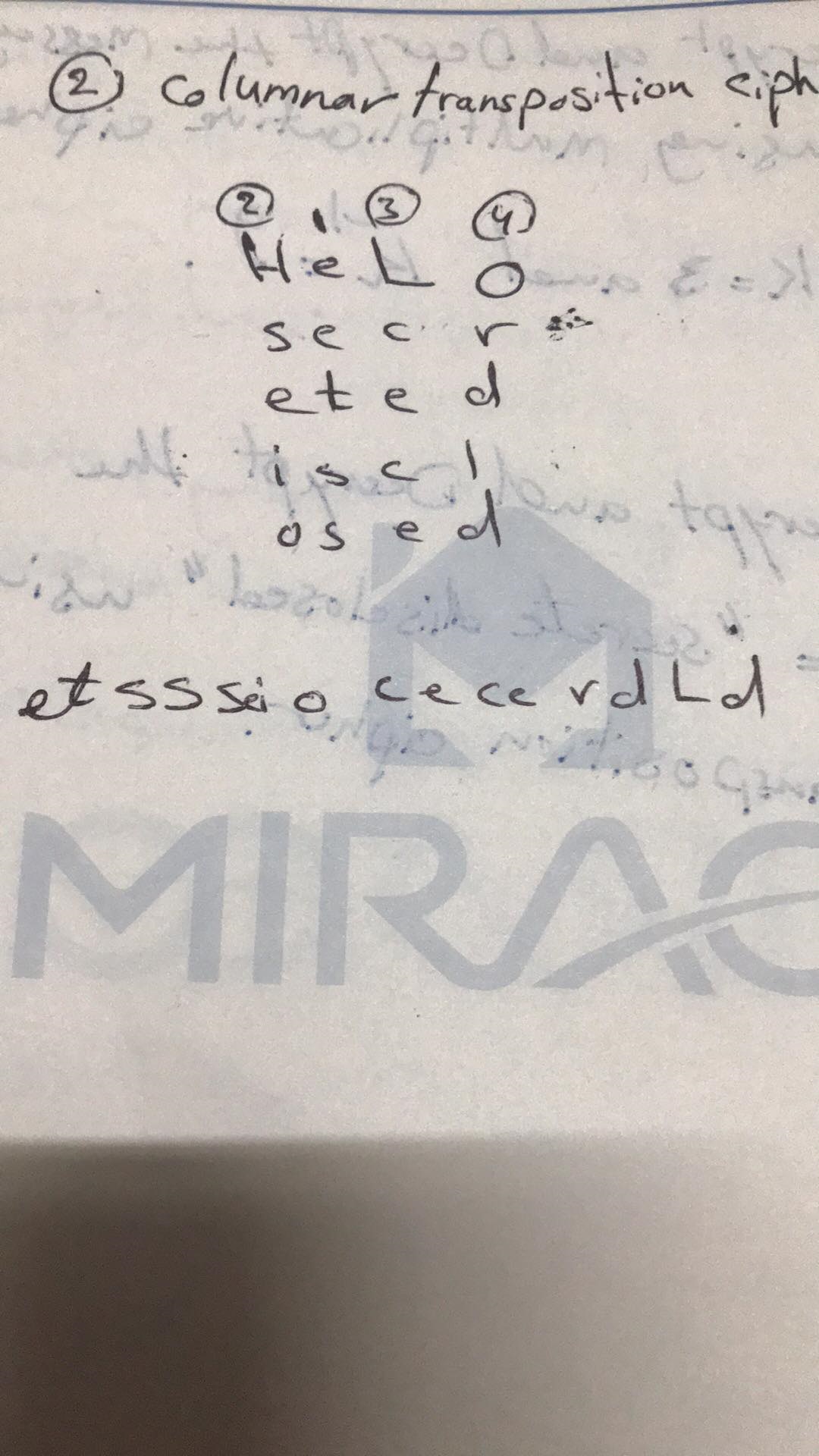 Q2) Decrypt the following message “QISDEJGTOGQETMJK” where it encrypts using multiplication cipher and using the encryption key 21(key -1 =5).Sol:- C=p*k        P=c*k-1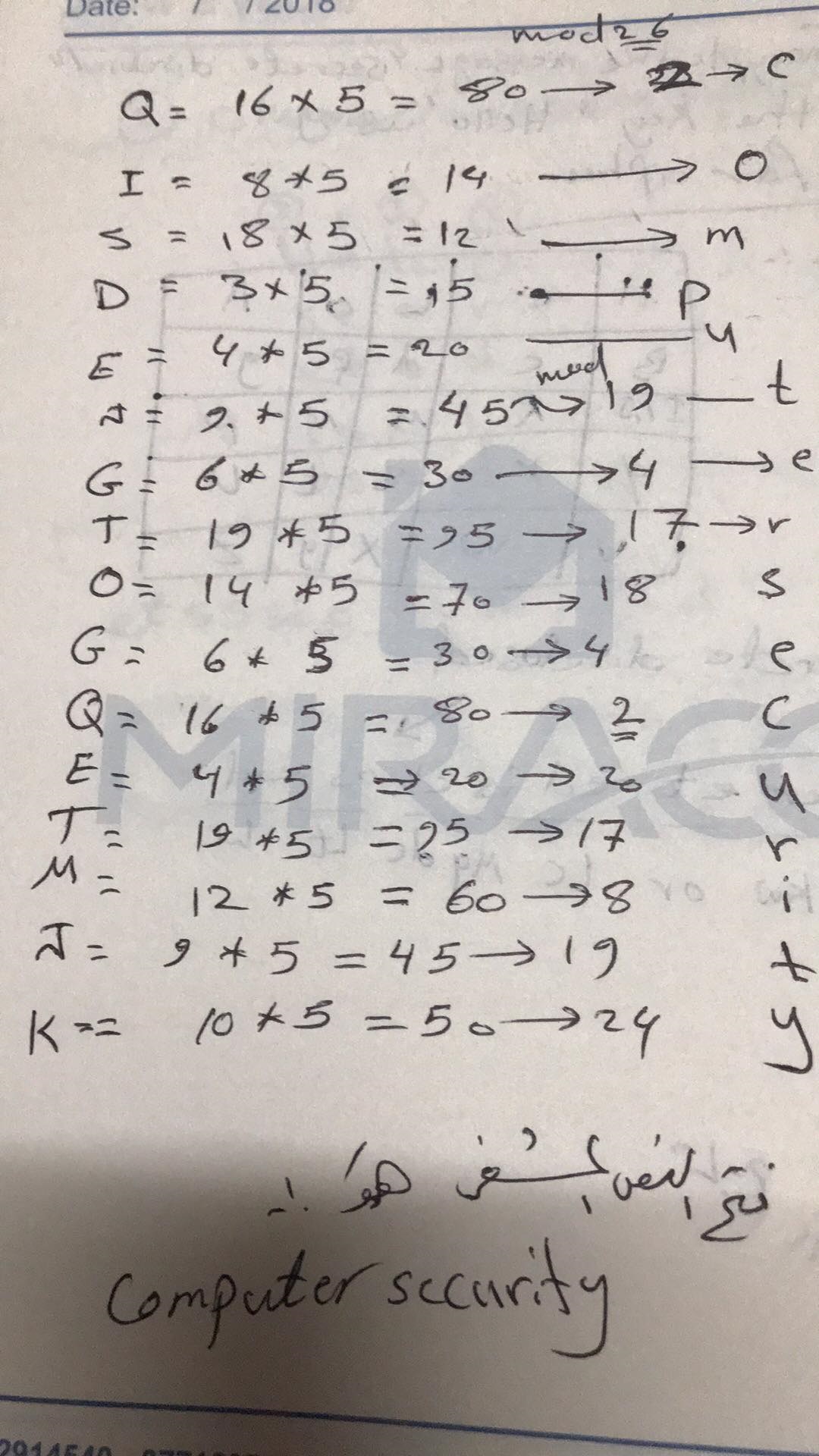 